Het normenkader, wat zijn de wettelijke normen voor het veilig werken op daken?Welke normen gelden nou wel en niet in Nederland als we het hebben over veilig werken op daken. Daar blijkt nogal wat onduidelijkheid over te zijn. Wij denken daar goed zicht op te hebben en hebben het voor u op een rijtje gezet.Een basis voor het werken met valveiligheidssystemen is goed gedetailleerd uitgewerkt voor zowel platte daken als hellende daken. Vanuit de branche zijn documenten opgesteld die een goede basis bieden voor wat nou wel belangrijk is bij het uitvoeren van werkzaamheden op het dak en welke vermeende regelgeving nou minder van belang is. Daarbij vormt de basis voor elk dak een dak-RI&E, zie ook de uitwerking hierna. Mocht u een dak-RI&E willen opstellen, kijkt u dan op onze App hoe dit eenvoudig opgesteld kan worden: App.Voor platte daken is een BRL opgesteld, namelijk BRL 9935, deze is hier te vinden. Voor hellende daken is een URL opgesteld, URL 1513-09 d.d. 08-06-2018. Deze is hier te vinden. Maar al te vaak zijn er meningsverschillen over hoe veilig werkzaamheden op het dak uit te voeren. Waar moet je je nu wel aan houden, hoe vaak moeten valveiligheidssystemen gekeurd worden danwel vervangen worden, aan welke eisen moet voldaan worden, enz.We hebben geprobeerd om de zekerheden die verankerd zijn in normen en wetgeving voor u in kaart te brengen, daar kan op teruggevallen worden als de vraag wordt gesteld hoe veilig onderhoud uit te voeren. Om te beginnen is het volgende van belang:De persoon die het werk op het dak tegen betaling uitvoert moet verstand van zaken hebben, moet veilig toegang tot en van de werkplek hebben en moet veilig het werk kunnen uitvoeren. De werkgever draagt daar de verantwoording voor. In het geval van een zelfstandige zonder personeel (zzp’er) is die persoon zowel werkgever als werknemer en dus verantwoordelijk. Werkgevers moeten de risico’s van het werk in kaart brengen, verbeteringen voorstellen en het gevoerde beleid evalueren; de RI&E-procedure. Dit is terug te vinden in de Arbowet. De werkgever moet conform die Arbowet vóór het werk wordt aangevangen een RI&E van het werk te maken, vanuit de verantwoordelijkheid voor een veilige werkplek. Duur van het werk, intensiteit en frequentie bepalen welke maatregelen getroffen moeten worden. Dit is allemaal terug te vinden in de Arbeidsomstandighedenwet.Zzp’ers hoeven geen RI&E te maken. Ook dit is terug te vinden in de Arbowet, voor de betreffende bepaling, klik hier.Indien gebouwgebonden (val)veiligheidssystemen noodzakelijk zijn dan zullen die of aanwezig moeten zijn of aangebracht moeten worden vóór met het eigenlijke werk wordt begonnen. Dat kunt u in het Bouwbesluit terugvinden, Artikel 6.52 en 6.53.Vervolgens dienen die (val)veiligheidsvoorzieningen een CE-merk te hebben als er een geharmoniseerde EN-norm is of anders moeten ze voldoen aan de NEN-EN normen. Werknemers moeten daarbij voldoende getraind zijn:ze moeten weten op welke manier en eventueel met welke middelen zij de werkplek verantwoord kunnen bereiken; ze moeten de veiligheidsvoorschriften die van toepassing zijn kennen en daar naar handelen;indien veiligheidsmiddelen gebruikt moeten worden, al dan niet persoonlijke beschermingsmiddelen, moeten ze daarin aantoonbaar geïnstrueerd zijn en kunnen toepassen.Ook de gebouwbeheerder / gebouweigenaar heeft hier een rol in en zal wensen / eisen dat onderhoud veilig plaats vindt.Een gebouweigenaar of gebouwbeheerder is niet de eerst aansprakelijke in geval een ongeval zich voordoet bij uitvoering van onderhoud aan het gebouw, installaties of machines. Dat is de werkgever. Wanneer de gebouweigenaar of gebouwbeheerder ook de werkgever is, zoals bij eigen onderhoudspersoneel, dan zal hij wel de eerst aansprakelijke zijn.In alle gevallen start u met een Dak RI&E dus het proces en vormt dit het fundament om veilig te kunnen werken. Met behulp van een dak RI&E wordt dus specifiek voor het betreffende dak conform de Arbowet door werkgevers en opdrachtgevers verantwoord op welke wijze het doel wordt bereikt om veilig en gezond te werken. 1.	Hoe vast te stellen of aanwezige valveiligheidssystemen voldoen?Wanneer een bestaand gebouw met een dak voorzien van valveiligheidssystemen beoordeeld moet worden, dan kan als volgt te werk worden gegaan (terug te vinden in de BRL platte daken en URL hellende daken). Basis daarvoor zijn de voorschriften van de fabrikant. Er wordt nogal eens – onterecht – gesteld dat valveiligheidssystemen elk jaar gekeurd moeten worden. Dat is echter geen wetmatigheid, de fabrikant bepaalt de frequentie van inspectie / het keuren. Dat kan uiteraard elk jaar zijn, maar mag ook bijvoorbeeld elke vijf jaar zijn, Dit kunt u terugvinden in de norm PRen 17235, blz 54 en 59. Een visuele keuring dient periodiek te worden uitgevoerd door een competente vakman, die moet hebben:kennis van daken en dakconstructies;voldoende werkervaring om allerlei werksituaties goed in te schatten en kennis van installatie van betreffende valveiligheidssystemen; kennis van de werking van valveiligheidssystemen, het onderhoud en de inspectie.Het hierna uitgeschreven algemeen stappenplan kan als vertrekpunt dienen voor het keuren van de op het dak aanwezige valveiligheidssystemen. De uiteindelijke toepassing / uitwerking hiervan valt of staat met de kennis van de vakman (zie de uitgewerkte stappen). Hij moet deze stappen met gezond verstand aflopen, gegeven zijn kennis van dakconstructies en ervaring met valveiligheidssystemen. Wanneer naar het oordeel van de vakman de valveiligheidssystemen niet veilig zijn dan keurt hij deze af en mogen deze niet gebruikt worden. Wanneer naar het oordeel van de vakman de valveiligheidssystemen veilig zijn dan onderbouwt hij zijn oordeel als volgt: Stap 1Stel de dakconstructie vast als ook de afmetingen en de kwaliteit van de constructieve delen.Beoordeeld moet worden of de dakconstructie in staat is om de krachten die zich voordoen bij een val op te nemen. Stel vast of er een dak RI&E is opgesteld voor het dak met werkplan waarin staat aangegeven waar de valveiligheidssystemen met welk doel zijn aangebracht en welke werkmethodiek er gevolgd moet worden. Stap 2Stel het fabricaat vast en of het gecertificeerde valveiligheidssystemen betreft, wat de voorschriften zijn van de fabrikant en of daaraan wordt voldaan. Wanneer de fabrikant van het valveiligheidssysteem niet bekend is of de voorschriften zijn niet te achterhalen, moet het valveiligheidssysteem periodiek maximaal beproefd worden.Stap 3Stel de wijze van bevestigen van het valveiligheidssysteem als ook de soort, kwaliteit en toestand van de bevestigingsmiddelen vast.  Wanneer de bevestiging en de dakconstructie in overeenstemming zijn met de voorschriften van de fabrikant van het betreffende valveiligheidssysteem, dan kan begonnen worden met het keuren en steekproefsgewijs testen. Wanneer op een dak valveiligheidssystemen op verschillende wijzen zijn bevestigd, dan moeten deze per soort bevestiging worden onderscheiden en beoordeeld.  In alle gevallen is het aan te bevelen om per object en RI&E een keuringsopzet te maken en die periodiek uit te voeren. Stap 4Keur de valveiligheidssystemen en voer steekproefsgewijs testen uit. Het is van groot belang dat de keuringen veilig en verantwoord plaats vinden en dat de controleurs vanaf het moment van het betreden van het dak en gedurende de werkzaamheden gezekerd zijn tegen vallen. De steekproef zoals die wordt uitgevoerd bestaat er uit dat in de aangegeven valrichting een statische kracht uitgeoefend wordt op het valveiligheidssysteem van 6 KN. Dit kan door middel van een hydraulische trekcylinder verbonden aan respectievelijk een contragewicht of verbonden aan een separaat aan te brengen constructief punt. Eventueel wordt een loadcel toegevoegd om de kracht gecontroleerd af te lezen. Het valveiligheidssysteem mag bij testen niet blijvend vervormen en beslist niet los komen van de onderconstructie. Na de test moet het valveiligheidssysteem weer zijn teruggekeerd in de oorspronkelijke stand en nog altijd stevig zijn bevestigd op het dak. Wanneer de vervorming binnen de limiet is en het valveiligheidssysteem visueel geïnspecteerd en goed bevonden is, dan kan het valveiligheidssysteem van een registratienummer worden voorzien (zie verder de IMDV uitwerking zoals hierna opgenomen), zodat aantoonbaar en herleidbaar terug te vinden is welk valveiligheidssysteem volgens norm en wetgeving gebruikt kan worden. 2.	Vervang de valveiligheidssystemen die niet voldoenValveiligheidssystemen die volgens de vakman of de uitgevoerde test niet voldoen moeten worden verwijderd en worden vervangen door valveiligheidssystemen die aantoonbaar wel voldoen aan gestelde eisen. 3.	De totaaloplossing Er kan getest worden met een maximale kracht van 6 KN. Waarom volstaat 6 KN? Omdat de werkgever moet voldoen aan de wet, dat betekent dat werknemers altijd het dak op gestuurd worden met een harnasgordel die beschikt over een valdemper. De kracht die daarbij vrij komt, bedraagt maximaal 6 KN, zoals hier is terug te vinden en te downloaden.Een keuring zonder registratie heeft vervolgens geen zin, er moet immers aangetoond zijn en worden dat het valveiligheidssysteem voor een bepaalde tijd voldoet. Wanneer de keuring van een bestaand valveiligheidssysteem is uitgevoerd door een aantoonbaar ter zake deskundige en het valveiligheidssysteem is conform bovenstaande beoordelingscriteria aantoonbaar in staat de krachten op te vangen, dan kunnen deze worden ondergebracht onder de aanvullende aansprakelijkheidsverzekering van IMDV. Daarbij wordt aanvullend het risico van het niet correct aanbrengen van het systeem op het dak verzekerd door IMDV. Dit geldt voor een periode van vijf jaar tegen een premie voor deze vijf jaar van € 10. Na vijf jaar dient het systeem voor het eerst weer gekeurd te worden en kan dit wederom voor een periode van vijf jaar verzekerd worden.Tevens biedt de IMDV-site een logboek functie aan. Doel is dat al het bezoek op het dak wordt vastgelegd, waarmee ook het – eventueel – gebruik van de aldaar aanwezige veiligheidssystemen wordt vastgelegd. De gebouweigenaar krijgt toegang tot dit logboek en kan ondermeer daarbij aangeven wie er wanneer op het dak is geweest, van welk bedrijf, met welk doel etc. Hiermee wordt tevens al het gebruik van de veiligheidsvoorzieningen vastgelegd, alsmede of en zo ja hoe de betreffende voorziening is gebruikt. Ook calamiteiten kunnen hierin opgenomen en omschreven worden.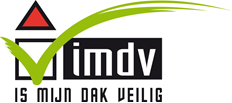 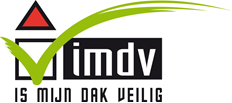 Email:   info@imdv-int.comWeb:    www.imdv-int.com